Important Safety DocumentsCampus Laboratory Safety Manual (contains Chemical Hygiene Plan) http://safetyservices.ucdavis.edu/article/laboratory-safety-manual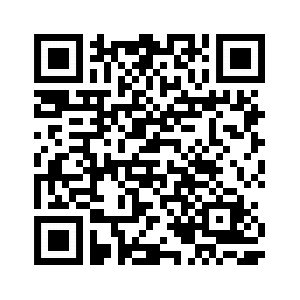 Animal Science Emergency Action Plan (EAP)https://animalscience.ucdavis.edu/sites/g/files/dgvnsk446/files/inline-files/animal-science-emergency-action-plan1.pdf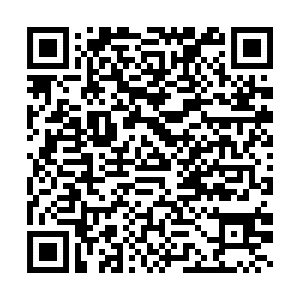 Animal Science Injury and Illness Prevention Plan (IIPP)https://animalscience.ucdavis.edu/sites/g/files/dgvnsk446/files/inline-files/IIPP%2012.2018.pdf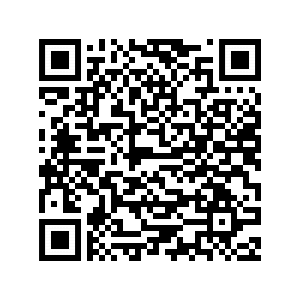 Standard Operating Procedures (SOPs)http://safetyservices.ucdavis.edu/article/standard-operating-procedure-sop-templates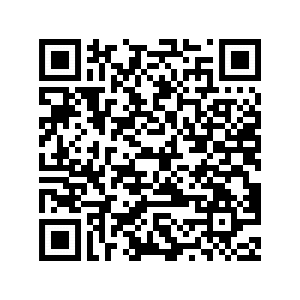 Safety Data Sheets (SDSs)https://ehs.ucop.edu/sds/#/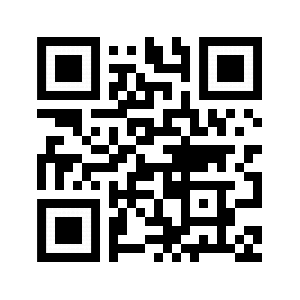 Employer’s First Report (of injury) (EFR)http://safetyservices.ucdavis.edu/article/injury-reporting-procedure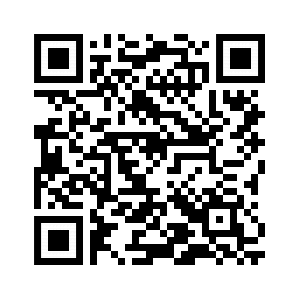 Environmental Health and Safety Contactshttps://safetyservices.ucdavis.edu/sites/default/files/documents/Who%20Do%20I%20Call.pdf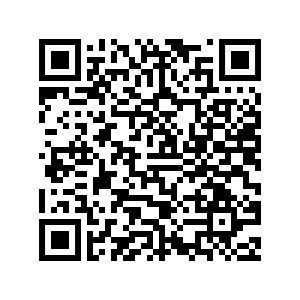 